HISTÓRIAATIVIDADE ON LINEPROJETO DIAMANTE CINTILANTESURGIMENTO DAS FERRAMENTASNO PERÍDO DA PRÉ-HISTÓRIA, OS INSTRUMENTOS UTILIZADOS NOS TRABALHOS DE ALIMENTAÇÃO E DEFESA TINHAM COMO MATÉRIAS-PRIMAS LASCAS DE PEDRAS. ERAM INSTRUMENTOS RÚSTICOS, COM UMA FORMA NÃO TÃO ELABORADA.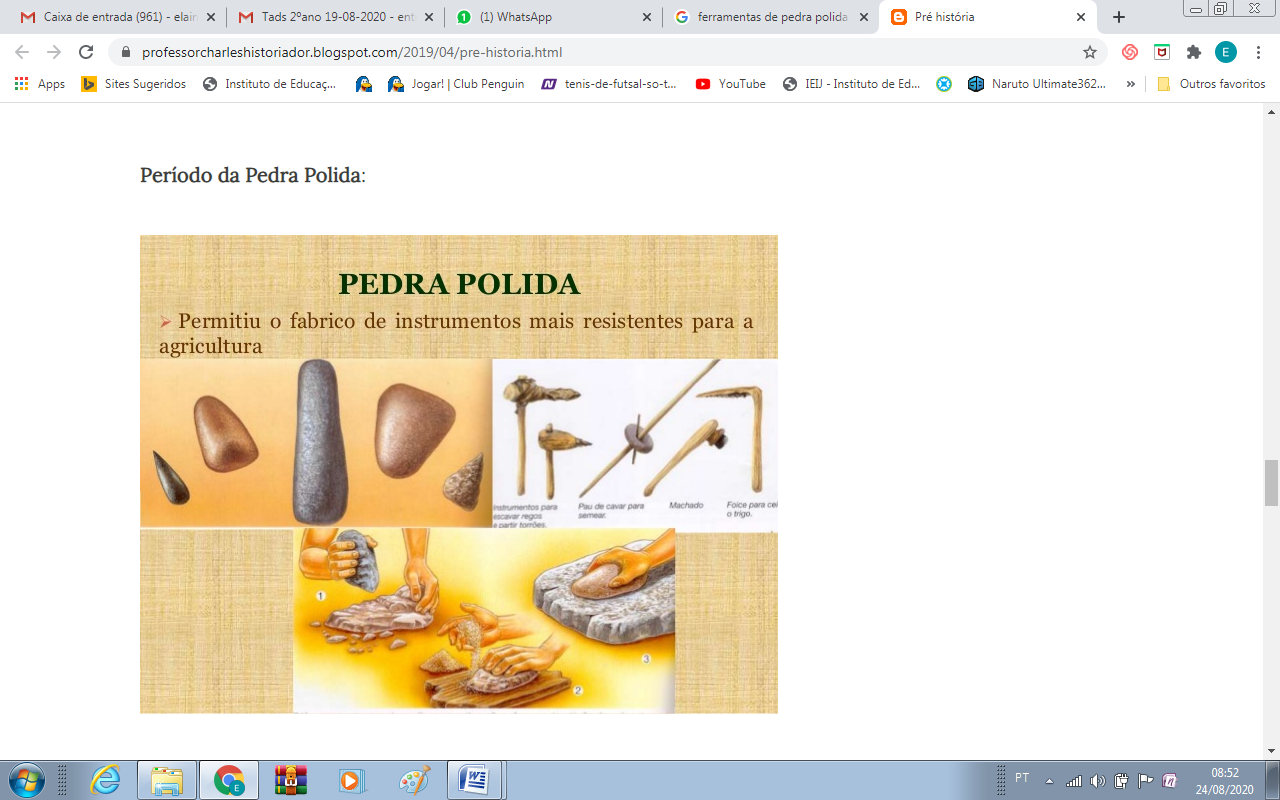 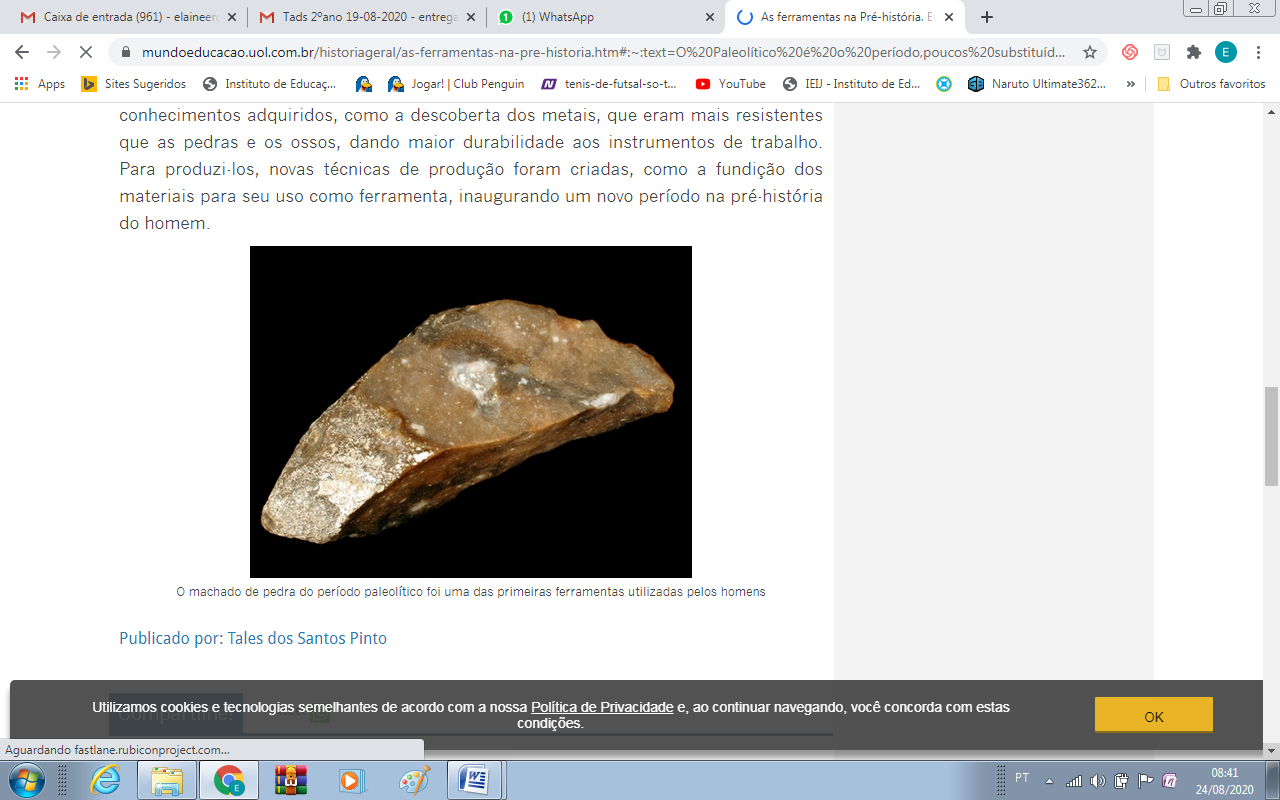 	PEDRAS	MACHADO                                     INSTRUMENTOS DE ESCAVAR, PAU DE CAVAR PARA SEMEAR, FOICE. 	MODO DE PREPARO DAS PEDRAS PARA VIRAREM FERRAMENTAS.APÓS A OBSERVAÇÃO DAS IMAGENS DESCREVA COMO ERAM FEITAS AS FERRAMANTAS ANTIGAMENTE.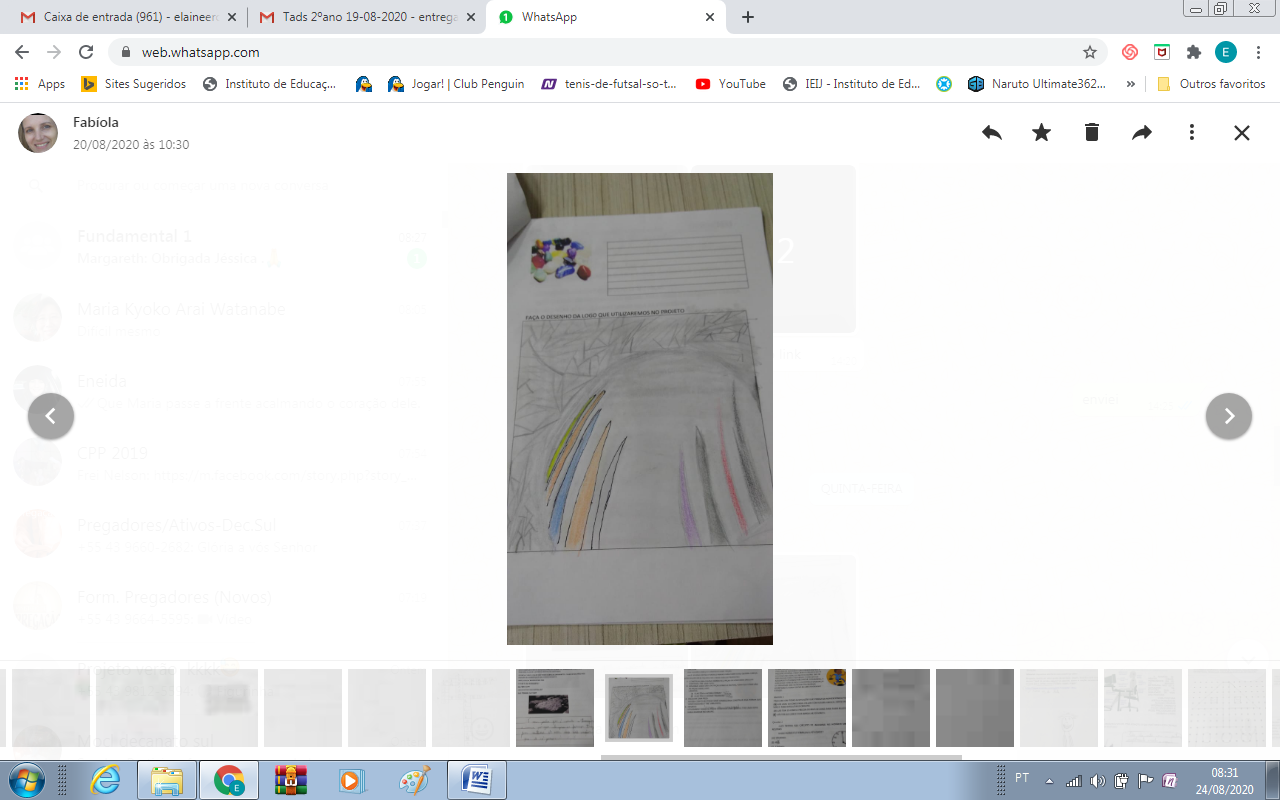 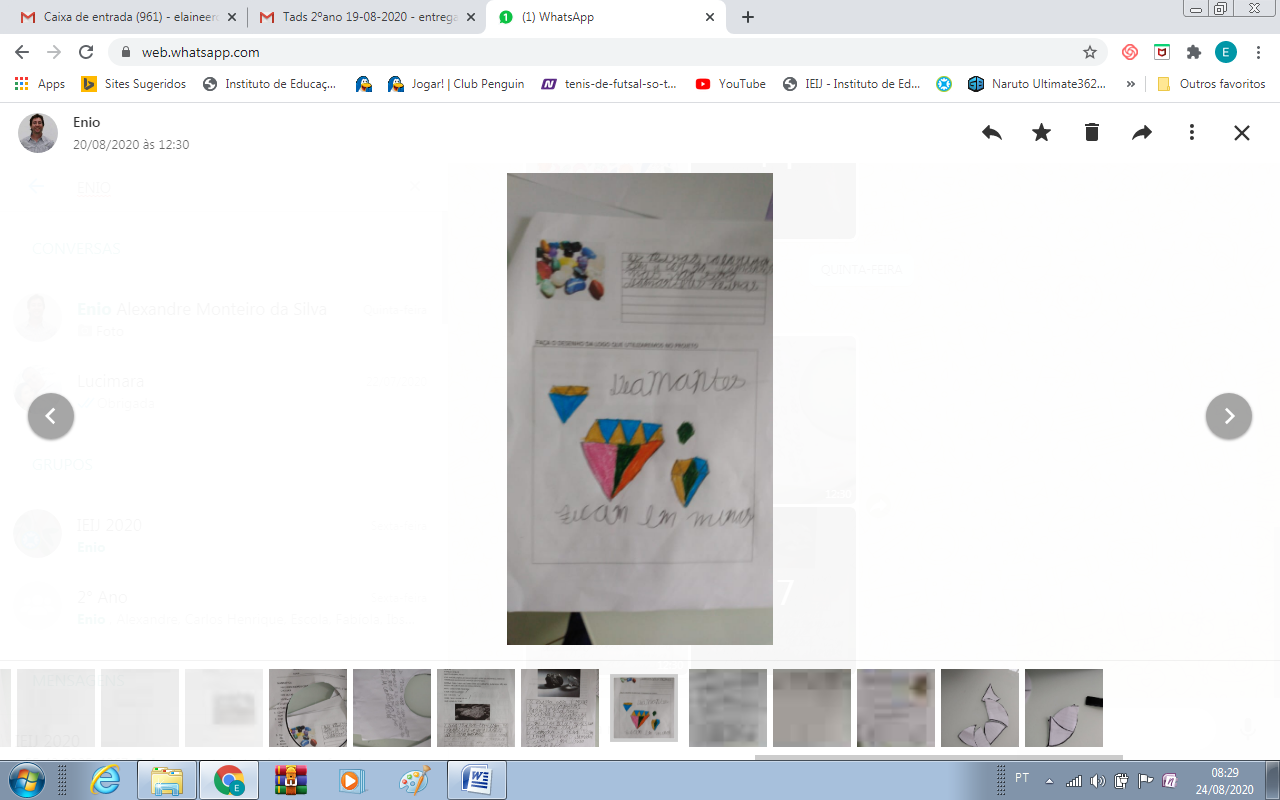 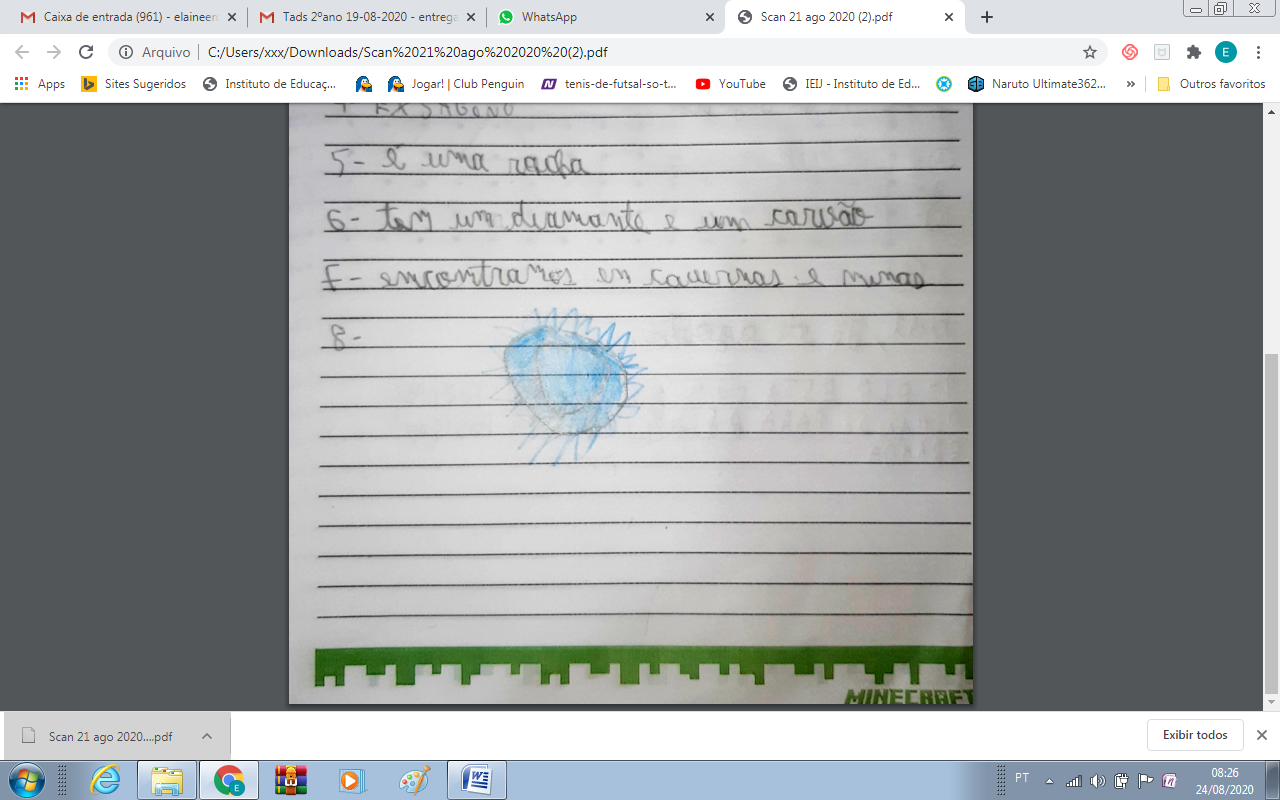 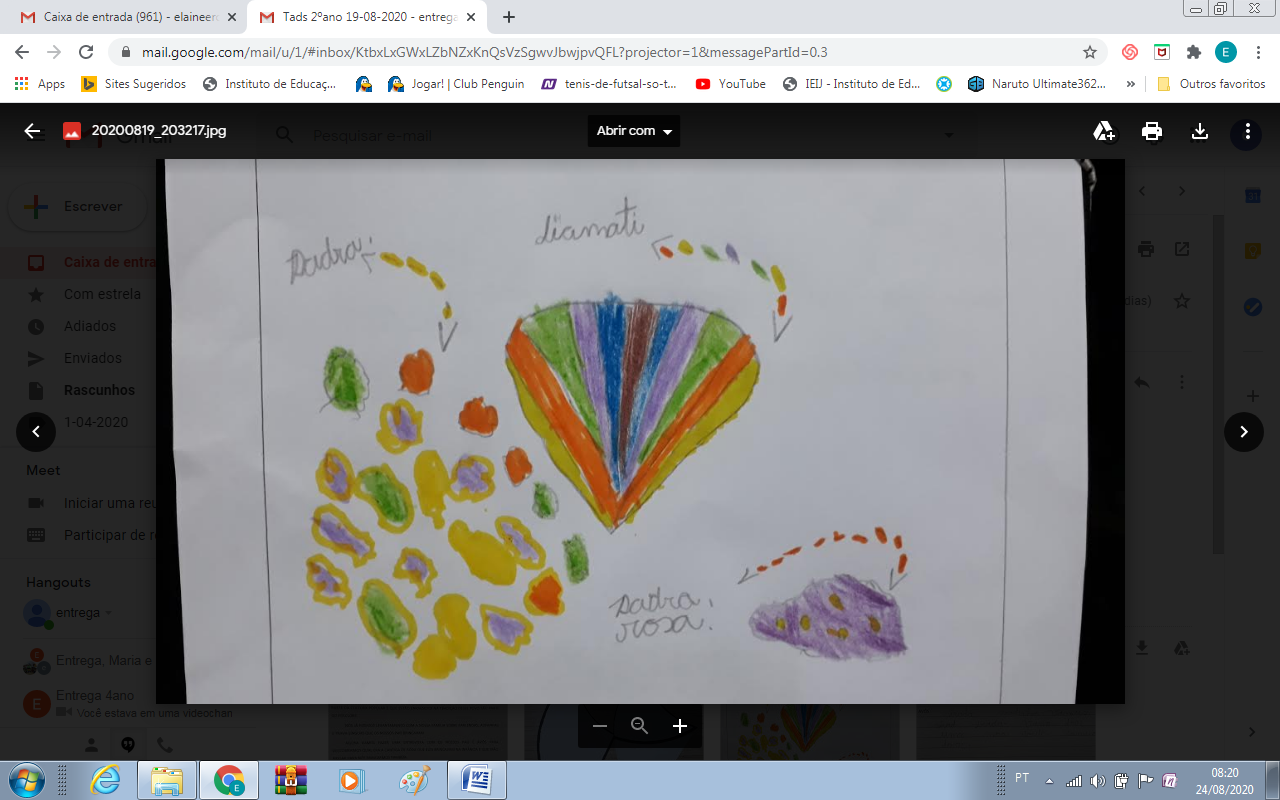 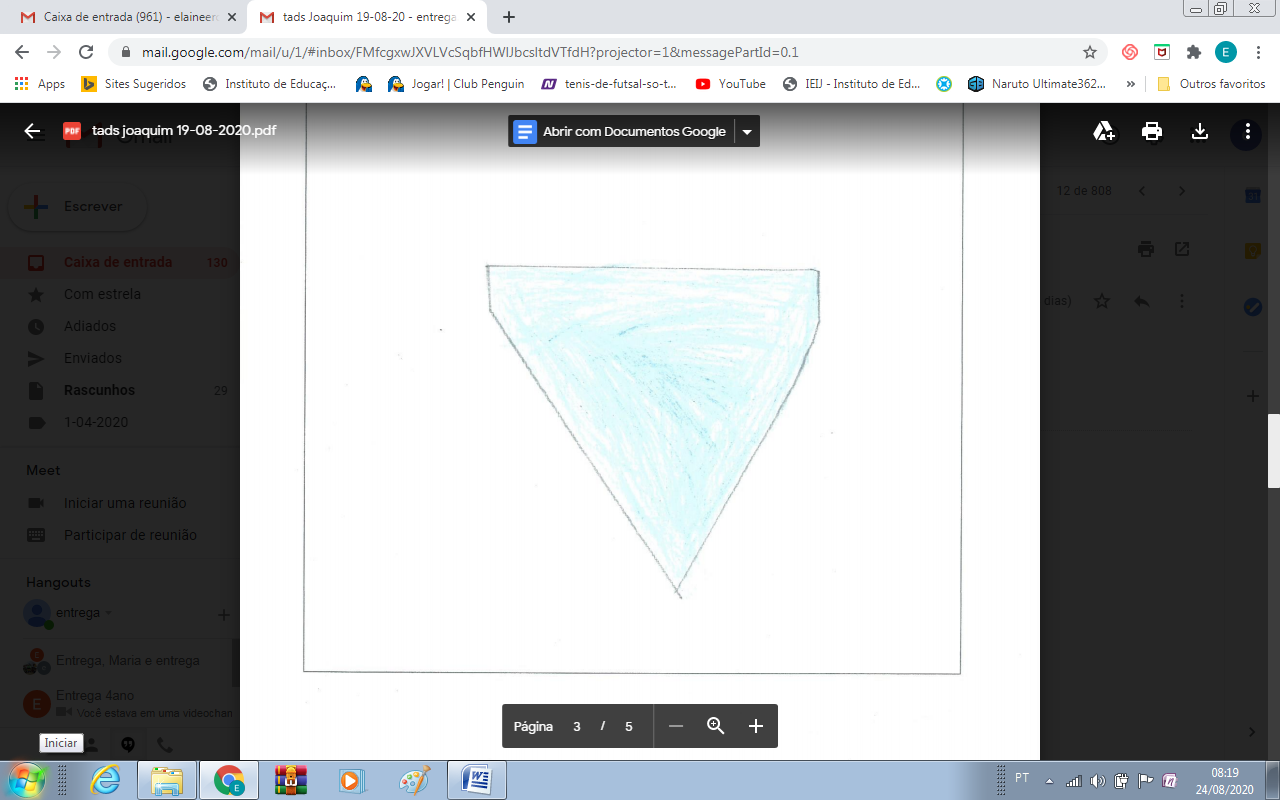 